					DOCUMENTI DA ALLEGARE 				 	          (Nuovi iscritti)-  COPIA DEL  DOCUMENTO D’IDENTITA’ (PER IL MINORE QUELLO DEL GENITORE);-  COPIA TESSERA SANITARIA DEL NUOVO ISCRITTO.

Il modulo firmato, insieme agli allegati, potrà essere riconsegnato direttamente presso la sede della biblioteca o inviato tramite mail: pioggiadilibri@tiscali.itCOMUNE   DI   UTACITTÁ METROPOLITANA DI CAGLIARI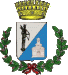 COMUNU   DE UDA  CITADI METROPOLITANA DE CASTEDDUBiblioteca Comunale di UTA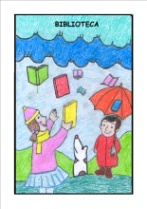 Via Argiolas Manna snc - 09010 Uta -  tel. 0709661043 -   email pioggiadilibri@tiscali.it        Via Agrioba Manna snc -   09010 Uda -   tel. 0709661043 -    email pioggiadilibri@tiscali.itBiblioteca Comunale di UTAVia Argiolas Manna snc - 09010 Uta -  tel. 0709661043 -   email pioggiadilibri@tiscali.it        Via Agrioba Manna snc -   09010 Uda -   tel. 0709661043 -    email pioggiadilibri@tiscali.itBiblioteca Comunale di UTAVia Argiolas Manna snc - 09010 Uta -  tel. 0709661043 -   email pioggiadilibri@tiscali.it        Via Agrioba Manna snc -   09010 Uda -   tel. 0709661043 -    email pioggiadilibri@tiscali.it